Всероссийская акция  #ПервыеДрузьяЖивотныхНачиная с 19 августа - Всемирный День бездомных животных и до 22 сентября «Движение Первых» проводит месячник #ПервыеДрузьяЖивотных В современном мире очень много бездомных домашних животных. Они попадают на улицу разными способами: кто-то лишается хозяина, кого-то выставляют на улицу, потому что стал не нужен, кто-то уже рождается на улице. А ведь животные нуждаются в постоянной заботе человека. И без нее им просто не обойтись. Мы не можем изменить сразу весь мир, но в наших силах позаботиться о тех, кто живет с нами рядом и нуждается в нашей помощи.Уже более 140 школьников из «Движения Первых» первичных отделений города, а так же ребята из отряда «Волонтёры Первых» местного отделения уже подключились к всероссийской акции #ЛапаПомощиПервых направленной на помощь бездомным животным.Большое спасибо всем не равнодушным жителям города! Весь собранный, в рамках месячник корм, лакомства для собак и кошек, а также товары первой необходимости, включая средства гигиены, игрушки и пеленки передается в Центр ветеринарной помощи ПРО100ХВОСТОВ г. Спасск - Дальний.
_______________
#ДвижениеПервых #ПриморскийКрай
#СпасскДальний #ДвижениеПервых_СПД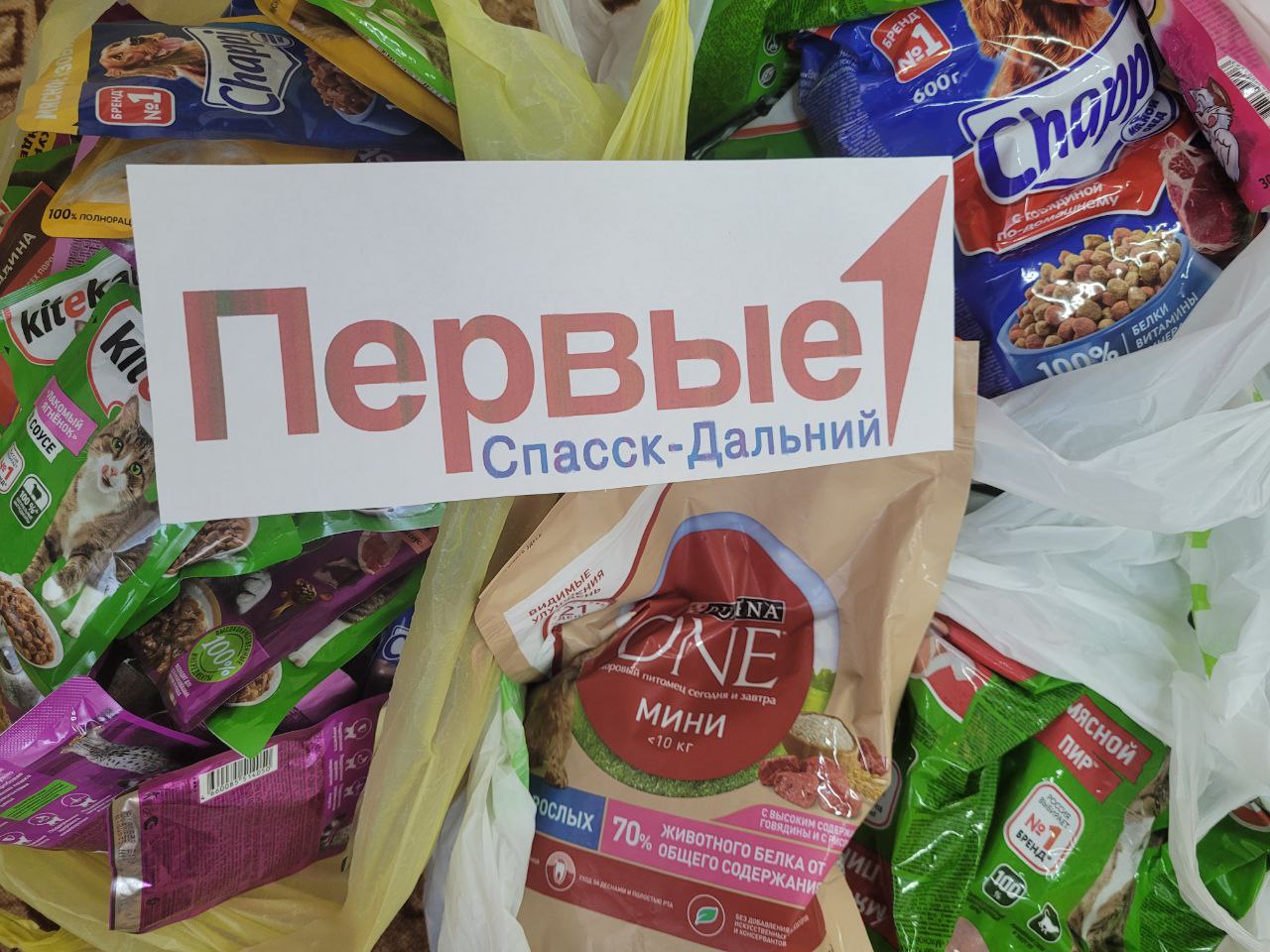 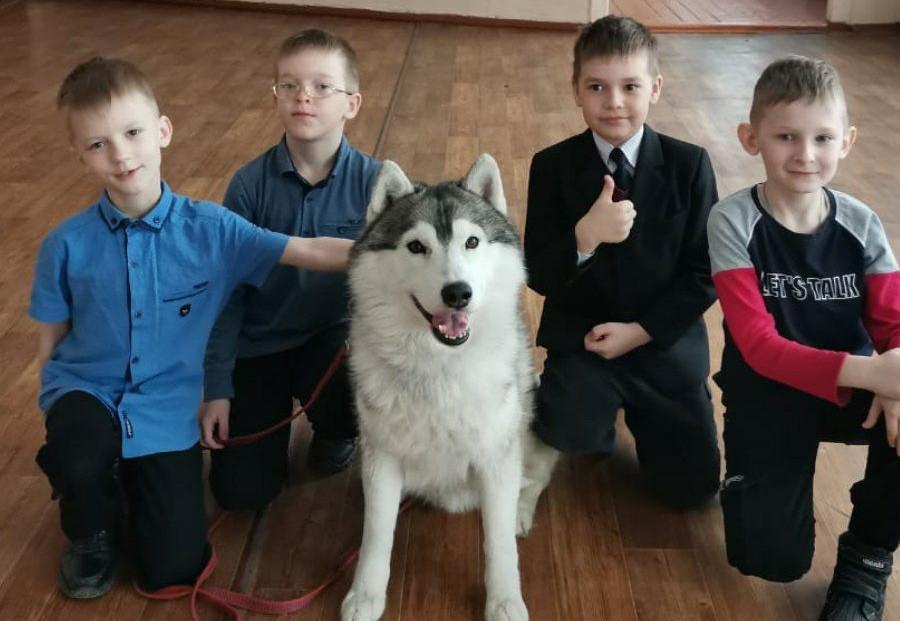 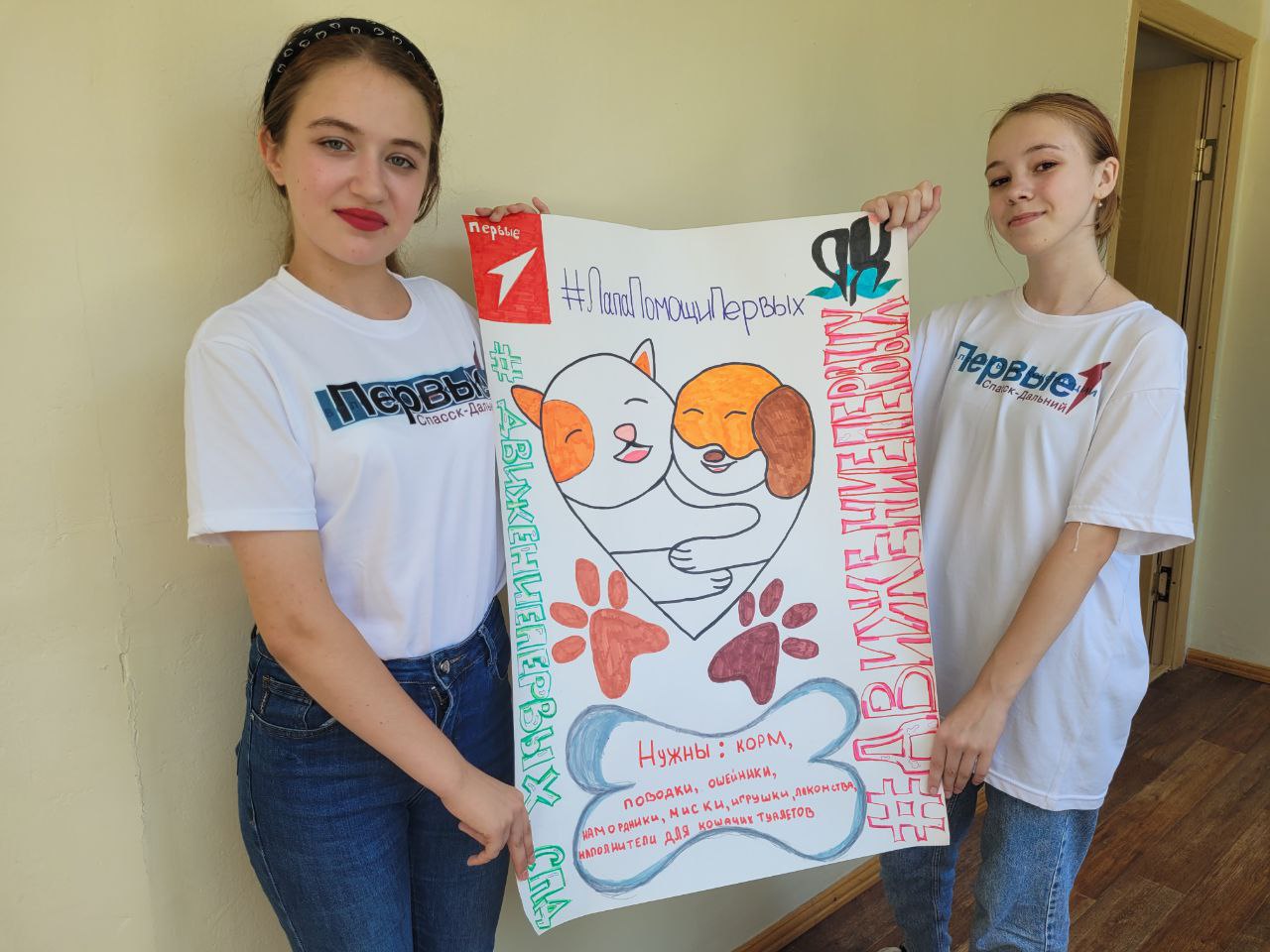 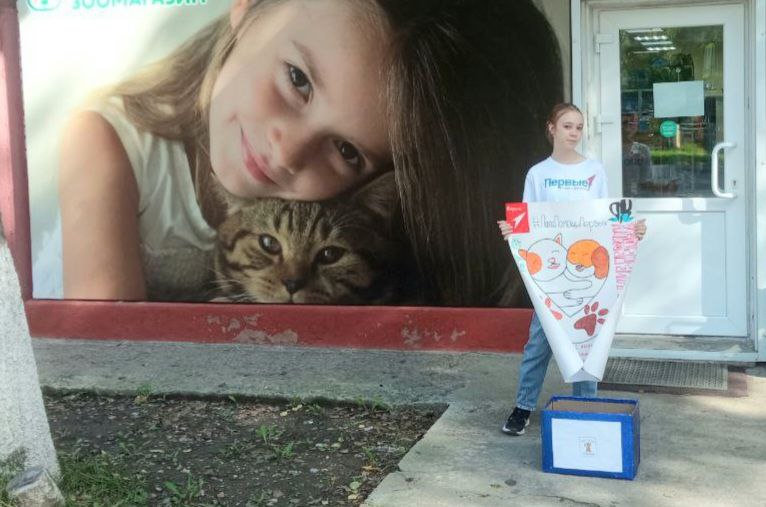 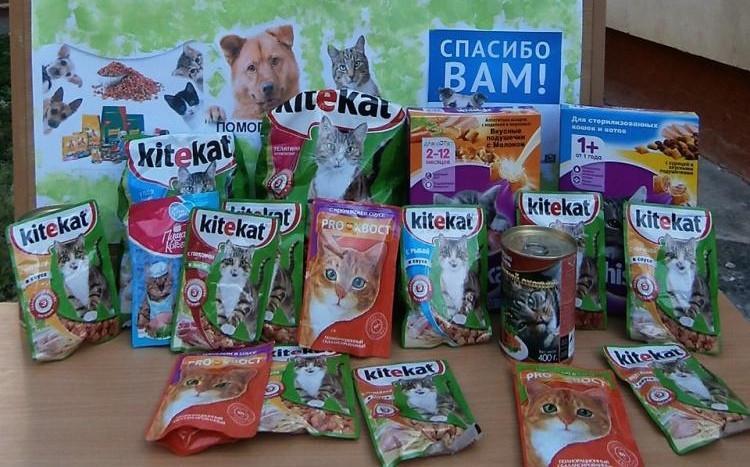 